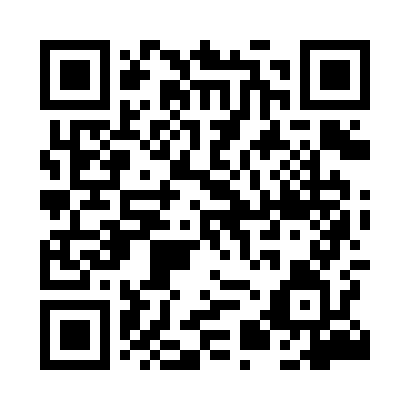 Prayer times for Platon, PolandWed 1 May 2024 - Fri 31 May 2024High Latitude Method: Angle Based RulePrayer Calculation Method: Muslim World LeagueAsar Calculation Method: HanafiPrayer times provided by https://www.salahtimes.comDateDayFajrSunriseDhuhrAsrMaghribIsha1Wed2:505:1812:435:508:0910:272Thu2:465:1612:435:518:1110:303Fri2:435:1412:435:528:1210:334Sat2:395:1212:435:538:1410:365Sun2:355:1112:435:548:1610:396Mon2:325:0912:435:558:1710:427Tue2:295:0712:435:568:1910:468Wed2:285:0512:435:578:2010:499Thu2:275:0412:425:588:2210:5010Fri2:275:0212:425:598:2310:5011Sat2:265:0112:426:008:2510:5112Sun2:254:5912:426:018:2710:5213Mon2:254:5712:426:018:2810:5214Tue2:244:5612:426:028:3010:5315Wed2:234:5412:426:038:3110:5416Thu2:234:5312:426:048:3310:5417Fri2:224:5212:426:058:3410:5518Sat2:224:5012:426:068:3510:5619Sun2:214:4912:436:078:3710:5620Mon2:214:4812:436:078:3810:5721Tue2:204:4612:436:088:4010:5822Wed2:204:4512:436:098:4110:5823Thu2:194:4412:436:108:4210:5924Fri2:194:4312:436:118:4410:5925Sat2:194:4212:436:118:4511:0026Sun2:184:4112:436:128:4611:0127Mon2:184:4012:436:138:4711:0128Tue2:184:3912:436:148:4911:0229Wed2:174:3812:446:148:5011:0230Thu2:174:3712:446:158:5111:0331Fri2:174:3612:446:168:5211:03